Bivalirudin versus Heparin During PCI inPatients with Acute Myocardial InfarctionAuthors: Hiten Patel, Rana Garris, Suchit Bhutani, Priyank Shah, Upamanyu Rampal, Rahul Vasudev, Rajkumar Doshi, Gabriel Melki, Hartaj Virk, Mahesh Bikkina, Fayez Shamoon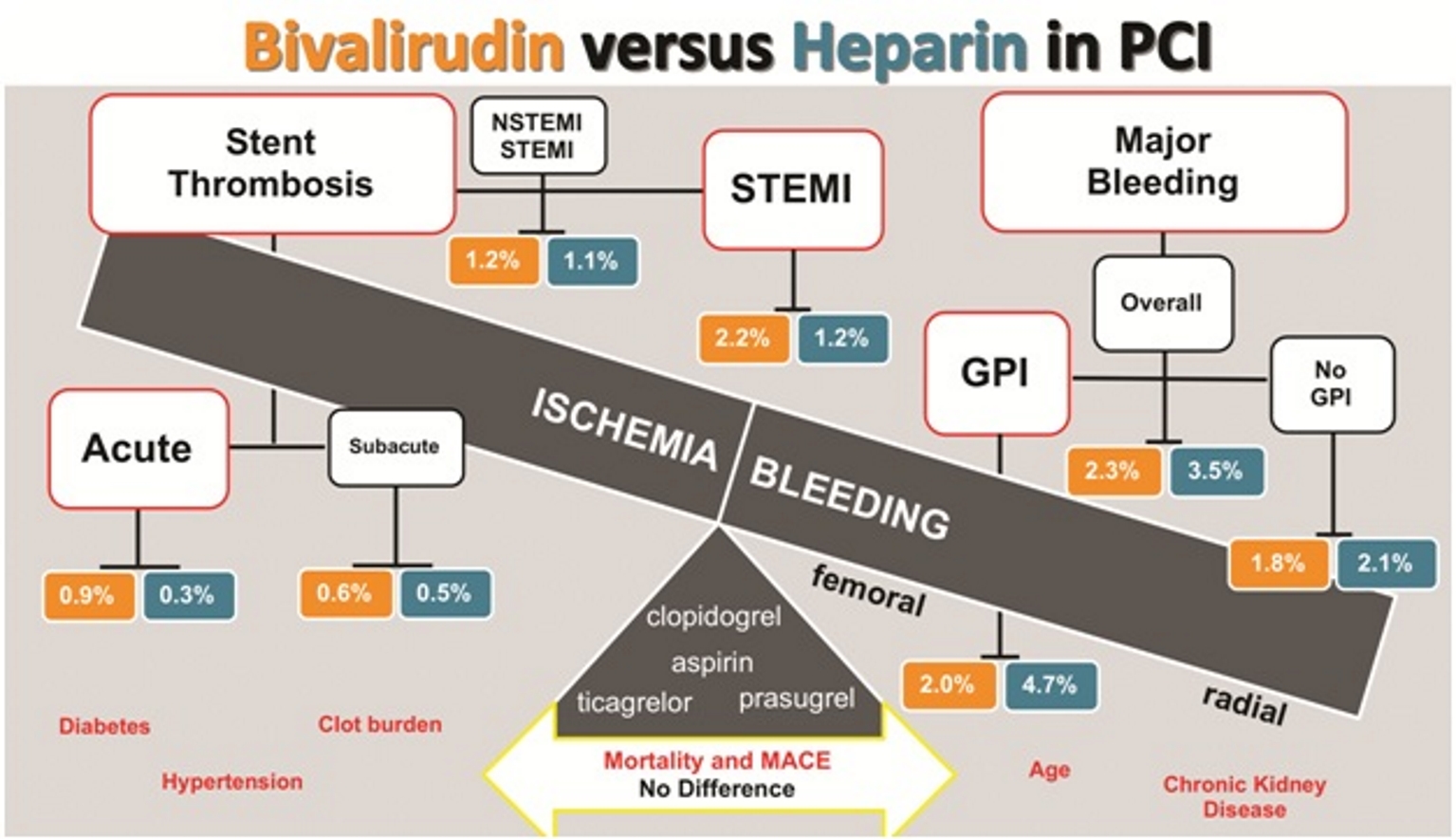 Central Figure: The goal of adjunct PCI therapies is to optimize revascularization without bleeding. The above figure demonstrates the balance between efficacy and safety. Orange boxes represent occurrence of events with bivalirudin. Blue boxes represent occurrence of events with unfractionated heparin (UFH). Boxes lined in red represent statistically significant results. Bivalirudin increased acute (within 24hr) stent thrombosis, but not subacute (within 30 days) stent thrombosis. Trials with only STEMI patients resulted in more stent thrombosis than trials that included NSTEMI. Bivalirudin reduced major bleeding when glycoprotein IIb/IIIa inhibitors (GPI) were used routinely, but this benefit was negated when GPI was used provisionally (no GPI). There was no difference among bivalirudin and UFH in regards to mortality or MACE. Pretreatment with P2Y12 inhibitors, access type and patient baseline characteristics influenced these outcomes. 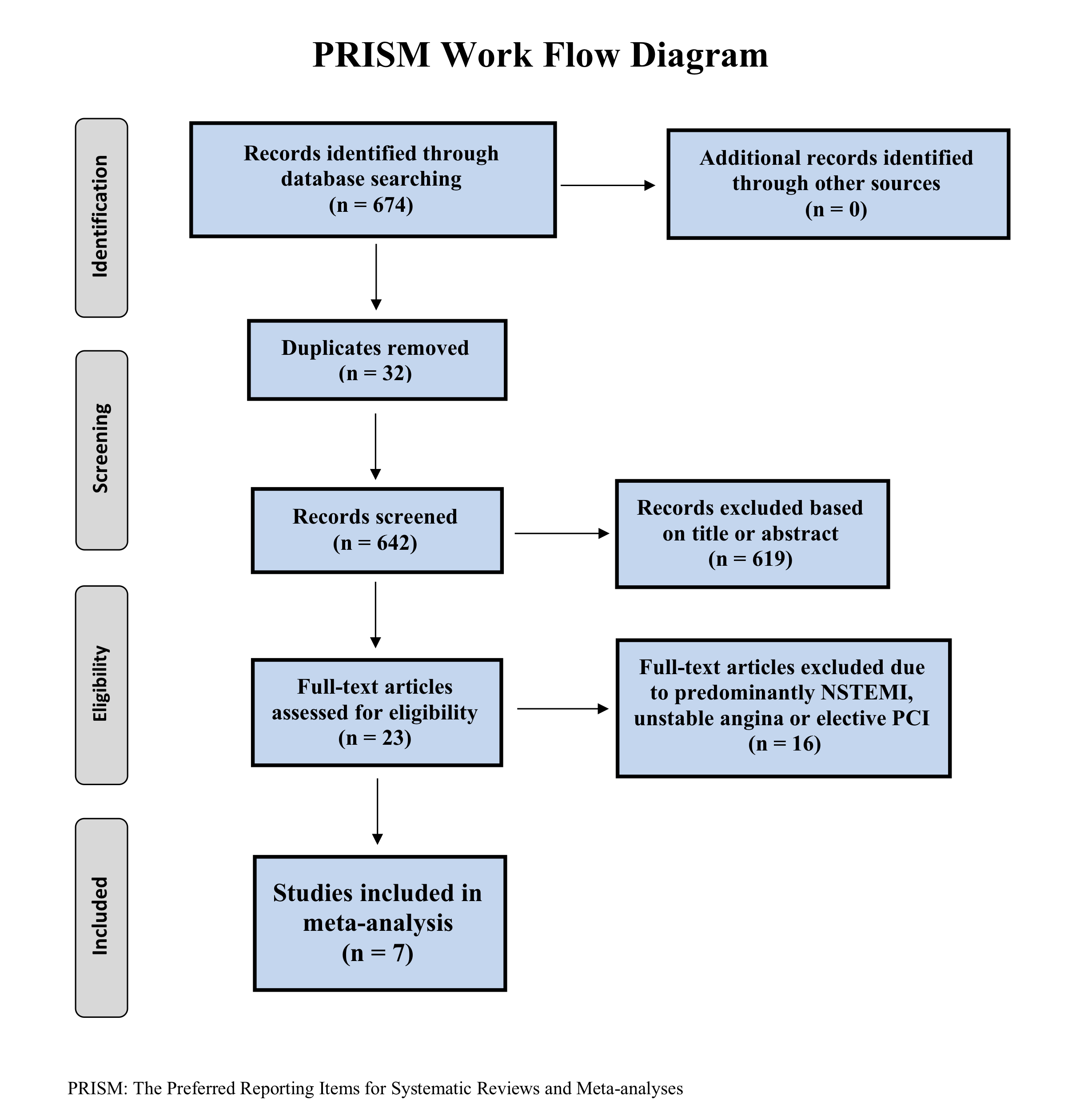 Table I. Trial Overview      Table II. Trial InterventionsTable III. Trial Outcomes        Table IV. Patient Comorbidities   Table IV. Patient Comorbidities  Table V. Stent Thrombosis (Overall/Definite/Acute/Subacute)Table VI. Reinfarction RatesTable VII. Bleeding Events by Definition   Figure I. Subgroup Analysis of Major Bleeding by Definition 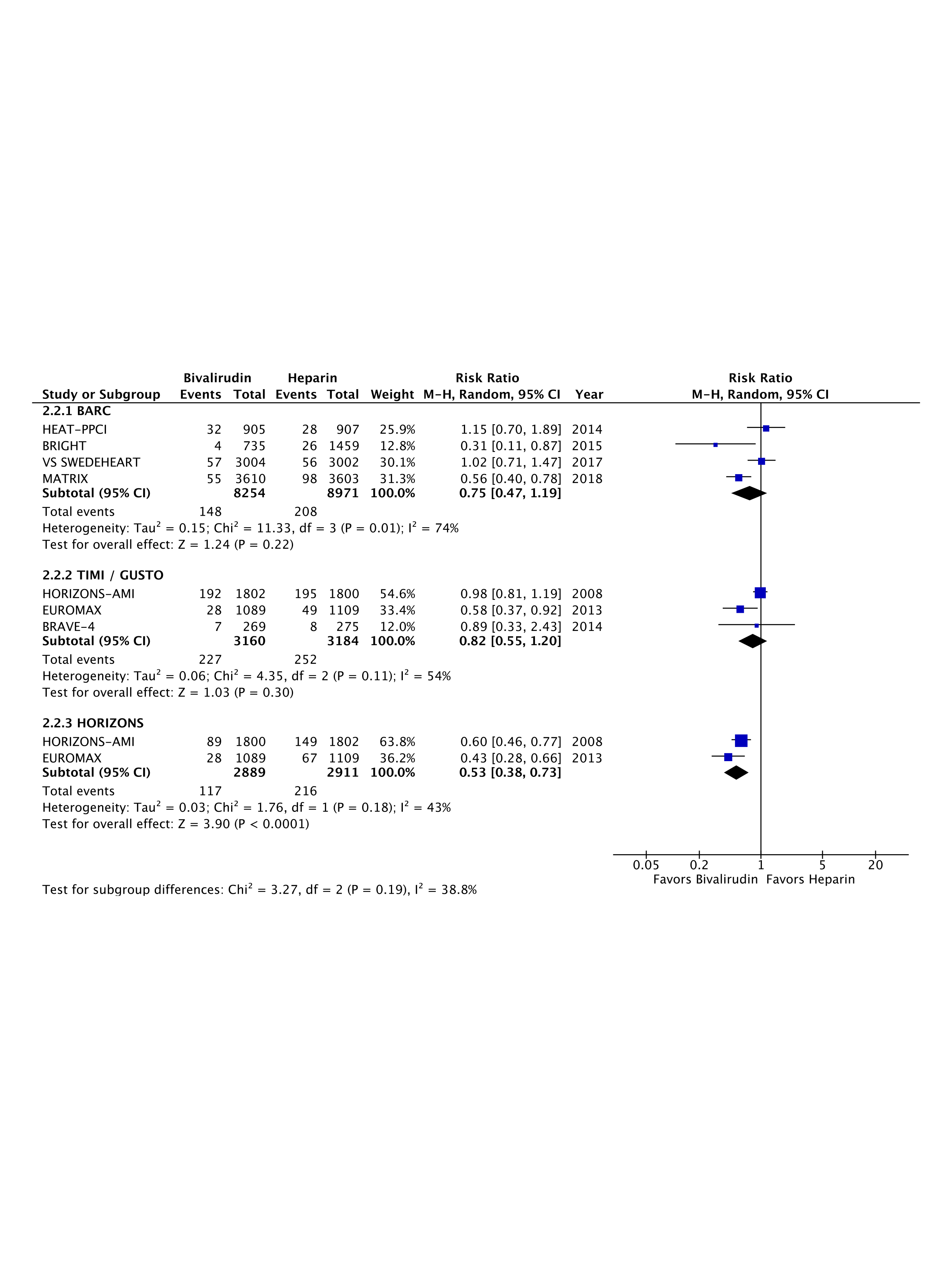 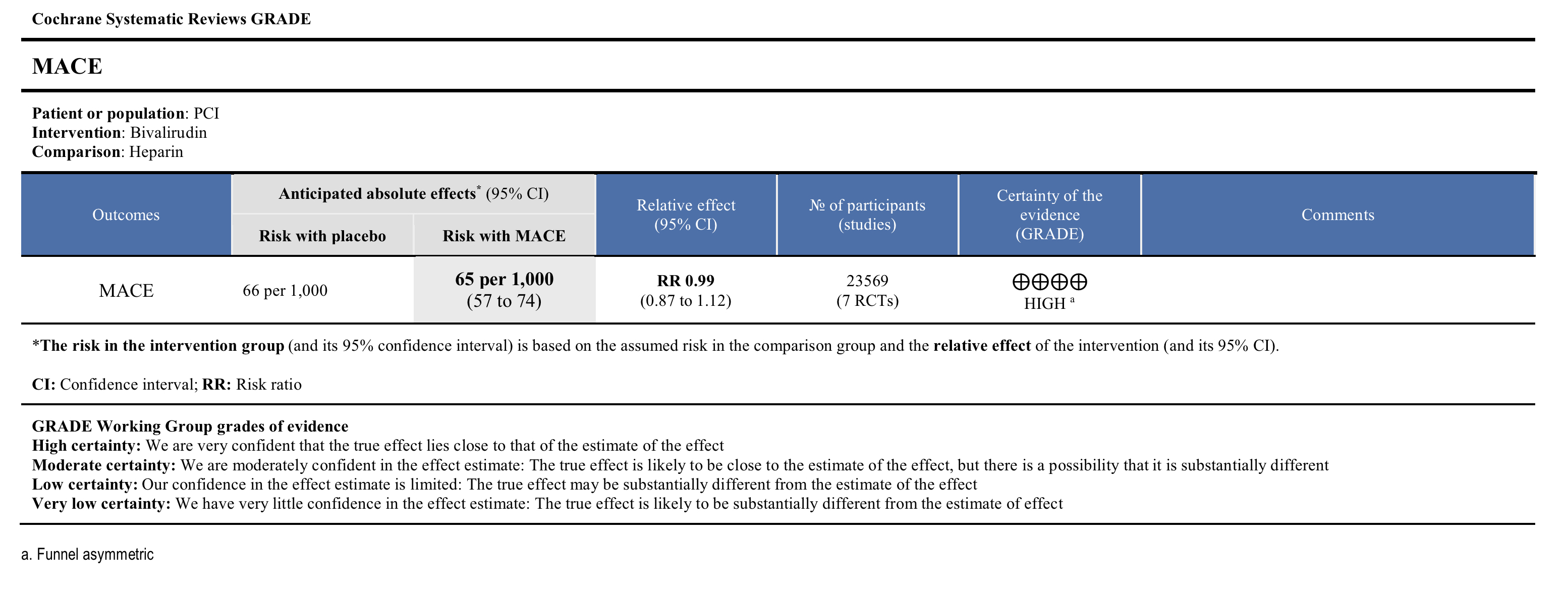 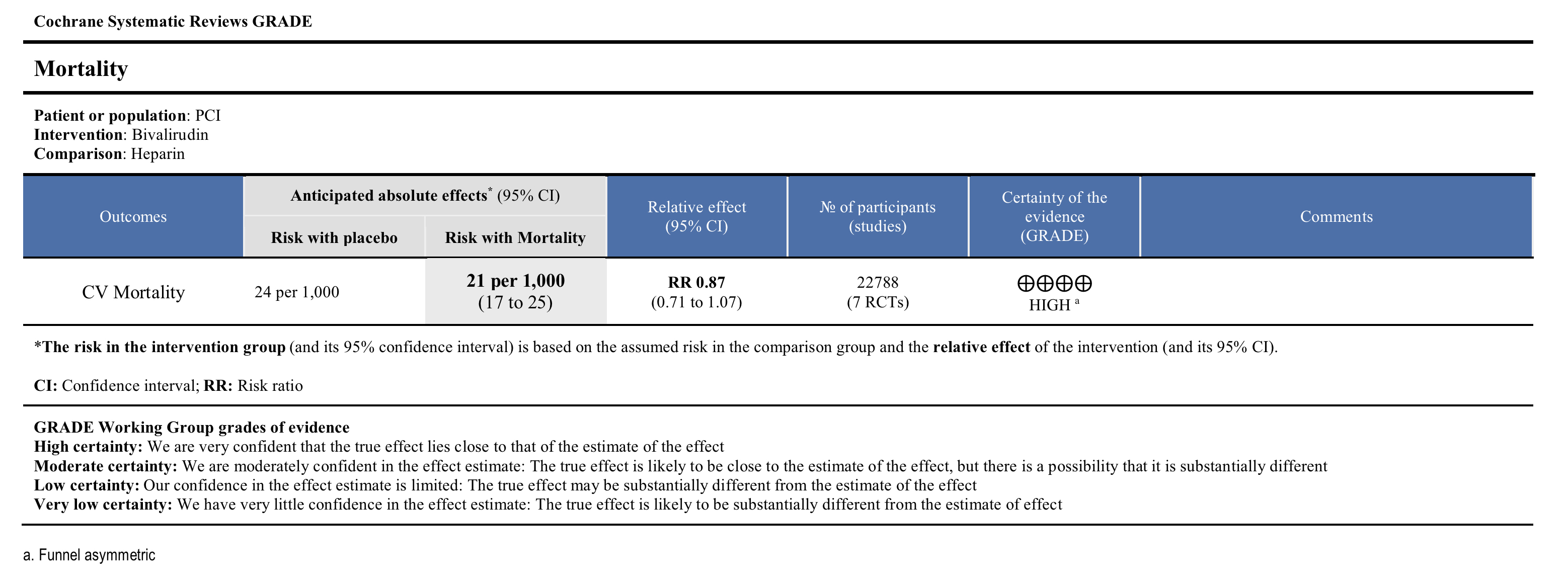 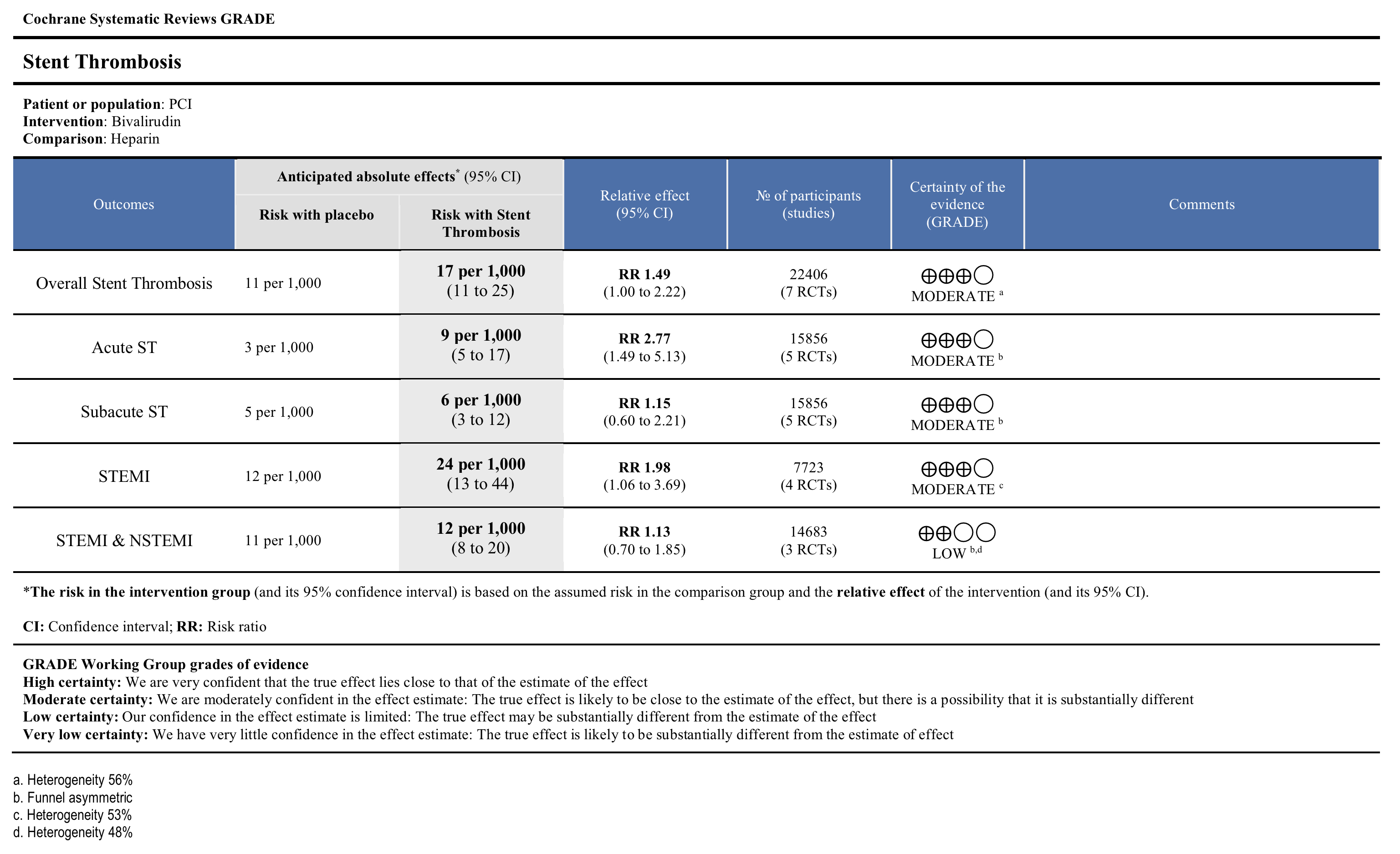 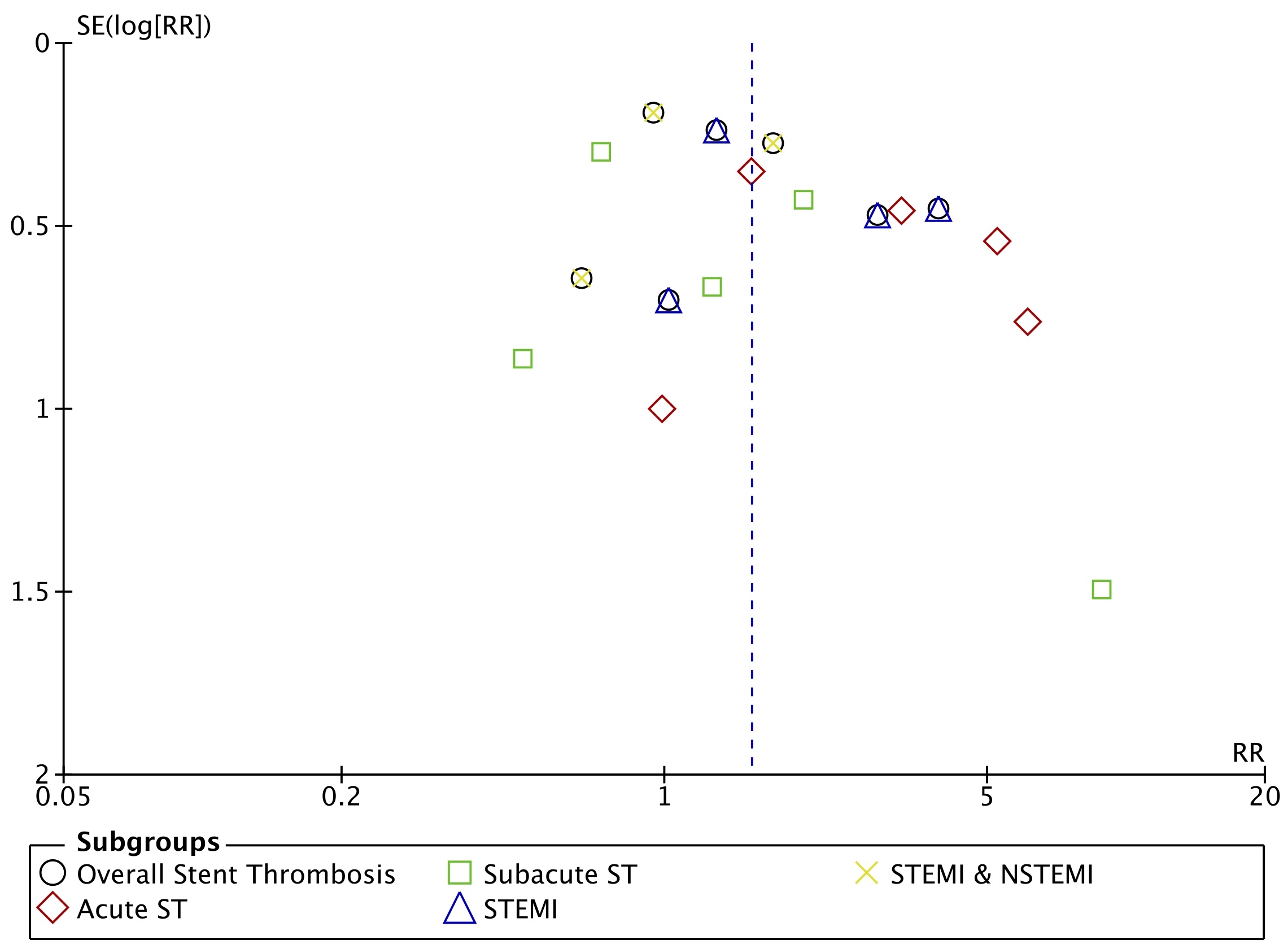 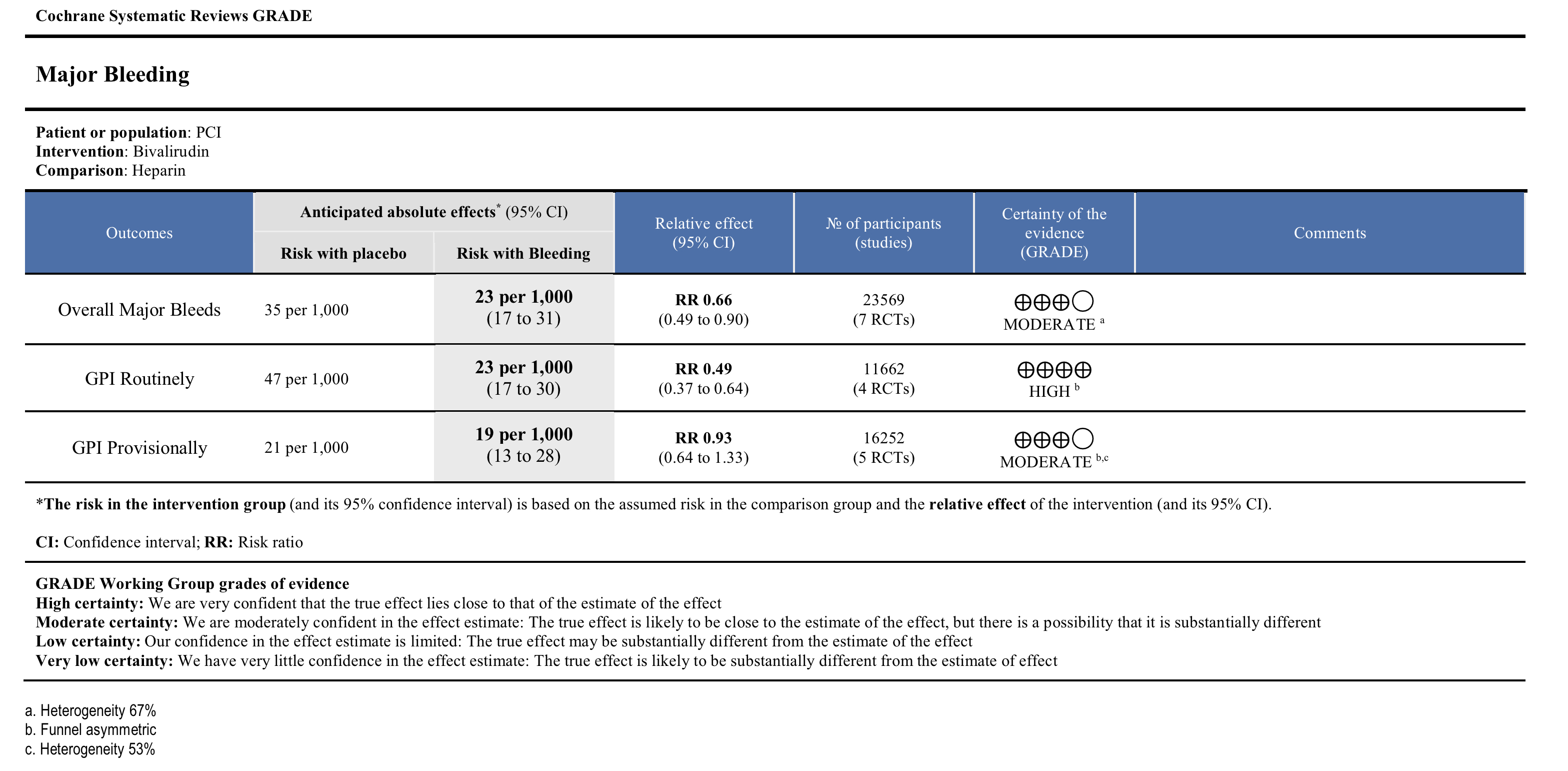 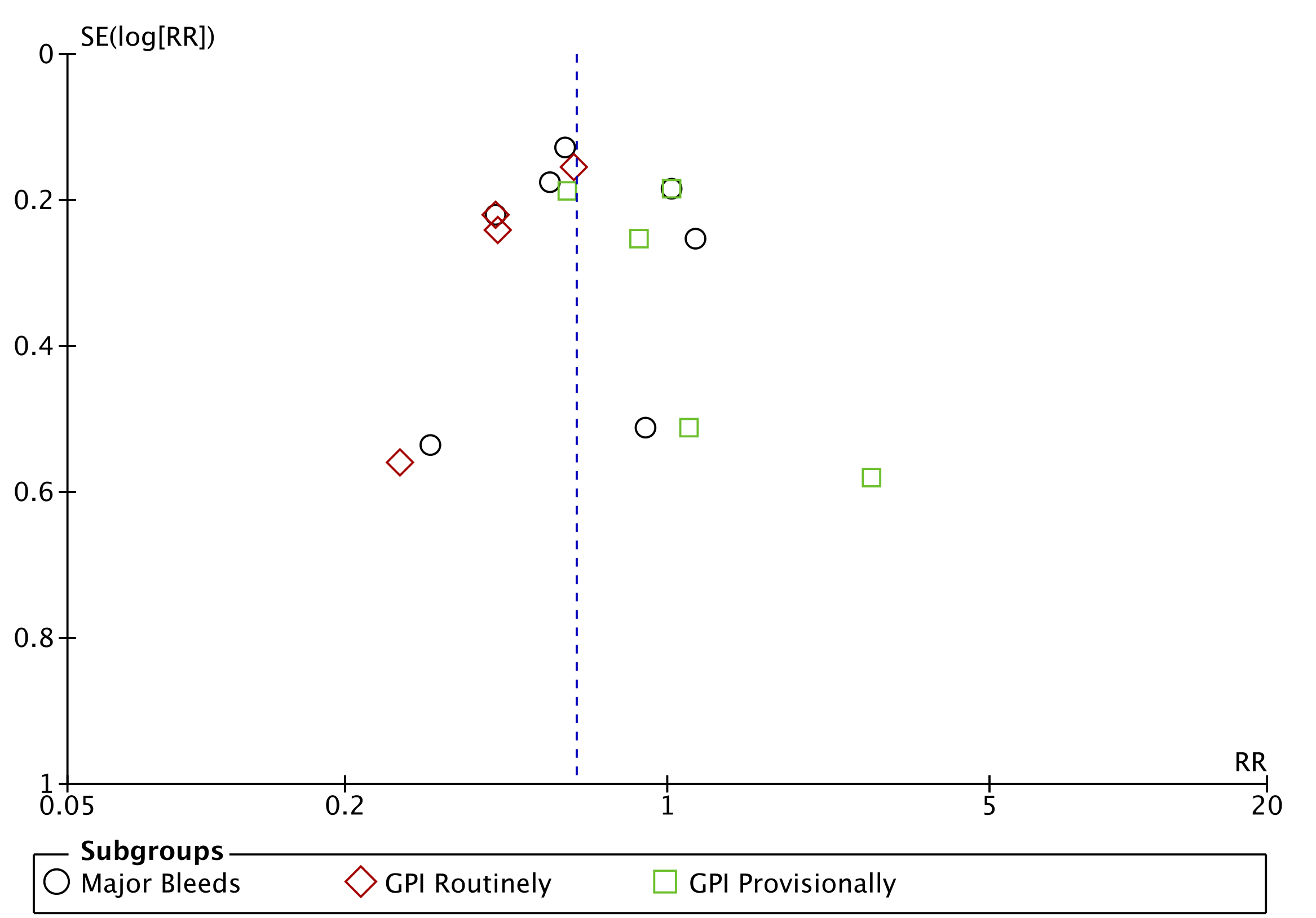 TrialsDatesLocationSample sizeInclusionExclusionHORIZONS-AMIMarch 2005 –May 2007multi-centermulti-country3602>18y*STEMI within 12hprior use of thrombolytic or anticoagulant;warfarin use; bleeding diathesis, coagulopathy,†HIT, major bleed; ‡GI bleed in last 6m;platelets <100; hemoglobin < 10stroke in last 6m; coronary stent in last 30d;§Cr Cl <30; life expectancy <1yrEUROMAXMarch 2010 –June 2013multi-centermulti-country2218>18ySTEMI within 12hprior oral anticoagulation use; recent surgery; Cr Cl <30history of bleeding HEAT-PPCIFebruary 2012 –Nov 2013one centerUK1829>18ySTEMI within 12hrintolerance or allergy to any drug;artificial ventilation;altered mental status; Cr Cl <60BRAVE-4Sept 2009 –Dec 2013multi-center548>18yrsSTEMI within 24hsame as HORIZONS-AMI, except Cr Cl <60BRIGHTAug 2012 –June 2013multi-centerChina219418-80yrsSTEMI within 24hor ||NSTEMI needing emergent ¶PCIcardiogenic shock; thrombolytic therapy;anticoagulation in prior 48hr;active or recent major bleed;major surgery in last m.; #LFT 3X ULaortic dissection, pericarditis;**BP >180/110; Cr Cl <30hemoglobin < 10, platelets <100MATRIXOct 2011 –Nov 2014multi-countrySpainSwedenNetherlands7213STEMI: 401NSTEMI: 3202STEMI within 12h or24h for ongoing ischemiaor with fibrinolyticsNSTEMI with worsening or new ischemiawith two high risk factors: age >60yr,elevated cardiac enzymes, ‡‡EKG changes§§LMWH in last 6hr;GPI use in last 3dCr Cl <30;PCI in last 30dVALIDATE-SWEDEHEARTJune 2014 –Sept 2016multi-centerSweden6000NSTEMI: 3001STEMI: 3005patients with STEMI orNSTEMI requiring urgent PCIprior use of || ||GPI on admission;Cr Cl <60; life expectancy <1yruncontrolled hypertension;thrombocytopenia; ongoing bleedsubacute bacterial endocarditis*TrialPurposeBivalirudinControlPre-ProceduralHORIZONS-AMIcompared *Blvd to †UFH and routine GPI in patients undergoing emergent ‡PCI0.75mg/kg Blvd followed by1.75mg/kg/hr until completion of ‡PCI only§GPI for ||bailoutUFH 60u/kgbolus for clotting time < 200-250secGPI in all patientsclopidogrelUFH for bothEUROMAXassessed Blvd versus UFH with optional use of GPI initiated during transport to emergent PCI; use of radial access and novel ADP inhibitors0.75mg/kg Blvd followed byinfusion of 1.75mg/kg/hr andpost-PCI  0.25mg/kg/hr for 4hrGPI for bailoutUFH 100u/kg without GPI or60u/kg with GPI orIV bolus of enoxaparin 0.5mg/kgGPI optionalnovel P2Y12 inhibitorHEAT-PPCIcompared Blvd to UFH without use of GPI, unless necessary for bailout in patients undergoing emergent PCI0.75mg/kg Blvd followed by1.75mg/kg/hr infusion during PCIrebolus for clotting time <225sGPI for bailoutUFH 70u/kgbolus for clotting time <200sGPI for bailoutnovel P2Y12 inhibitorBRAVE-4compared use of Blvd with prasugrel versus UFH with clopidogrel in patients undergoing emergent PCIprasugrel 60mg LD followed by 10mg withBlvd 0.75mg/kg followed by1.75mg/kg/hr during PCIGPI for bailoutUFH 70-100u/kgbolus for clotting time < 250sGPI for bailoutUFH for bothBRIGHTassessed Blvd in comparison to UFH alone or UFH plus tirofiban in patients undergoing emergent PCIBlvd 0.75mg/kg followed by infusion of 1.75mg/kg/h for 30mins-4hrand optional 0.2mg/kg/hr for up to 20hrGPI for bailoutUFH 100u/kg bolus to achieve clotting time <225sec or UFH 60u/kg + tirofiban 10ug/kg followed by 0.15ug/kg/min for 18-36hrclopidogrelMATRIXComprised of 3 nested trials:Access: Compared radial to femoralAntithrombin: Compared to Blvd to UFHTreatment Duration: post-PCI Blvd0.75mg/kg Blvd followed by infusion of 1.75mg/kg/hr until completion with subsequent randomization to continue infusion at full dose for 4hr or 0.25mg/kg/hr for 6hrGPI for bailoutUFH 70-100u/kg without GPI50-70u/kg with GPIGPI optionalclopidogrel ornovel P2Y12 inhibitorVALIDATE-SWEDEHEARTassessed Blvd in comparison to UFH without use of routine GPI in patients undergoing emergent PCI0.75mg/kg Blvd followed by infusion of 1.75mg/kg/hr during PCI with 65% considered to received prolonged infusion (mean duration 57min)GPI for bailoutUFH 70-100u/kgbolus for clotting time <250sGPI for bailoutnovel P2Y12 inhibitorUFH for bothTrialPrimarySecondaryBleedingOutcomes (rates %)HORIZONS-AMImajor bleeding at 30d*NACE at 30dcardiac deathnon-cardiac deathprimary components†MACENACE at 3yr‡HORIZONS§TIMI||GUSTO#Blvd alone compared to **UFH + ‡‡GPI reduced major bleed (4.9 v 8.3)and NACE (9.2 v 12), sustained at 3yrBlvd reduced cardiac death (1.8 to 2.9) and all cause death (2.1 v 3.1)acute stent thrombosis was increased with Blvd (1.3 v 0.3)MACE not statistically significant (5.5 v 5.4)EUROMAXNACE at 30dmajor bleeding at 30dcomposite of deathreinfarction or major bleedingMACE and NACE at 30dprimary componentsHORIZONSTIMIGUSTOBlvd reduced NACE (5.1 v 8.5)major bleeding (2.6 v 6.0) and MACE (6.6 v 9.2)acute stent thrombosis was increased with Blvd (1.1 v 0.2)no significant difference in rates of death (2.9 v 3.1)HEAT-PPCIMACE at 28dmajor bleeding at 28dstent thrombosistroponinsBARC 2 minor bleeding¶BARCMACE favors heparin: (8.7 v 5.7)no difference in major bleed (3.5 v 3.1)Blvd had more stent thrombosis (3.4 v 0.9)no difference in all cause death (5.1 v 4.3)BRAVE-4NACE at 30dMACEcardiac deathTIMI bleedingHORIZONSno difference in NACE (15.6 v 14.5) or MACE (4.8 v 5.5)no difference in bleeding (4.1 v 12.0)no difference in stent thrombosis with Blvd (1.1 v 1.5)BRIGHTNACE at 30dMACE, NACE at 1yrbleeding at 30 days and 1yrstent thrombosis at 30d and 1yracquired thrombocytopenia at 30dall cause death and cardiac deathBARCBlvd reduced NACE at 30d (8.8 v 13.2 in UFH and 17.0 in UFH + tirofiban), which was sustained at 1yrMACE insignificant among all groups (5.0, 5.8, 4.9)bleeding at 30 days was reduced with Blvd (4.1, 7.5, 12.3)no difference in acute stent thrombosis (0.6, 0.9, 0.7)MATRIXAT: MACE,NACE at 30dTD: compositeNACE at 30ddeath from cardiovascular causestent thrombosisTIMI and GUSTO bleedingBARCno major difference in MACE (10.3 v 10.9) or NACE (11.2 v 12.4)Blvd reduced cardiac death (1.5 v 2.2) and all cause death (1.7 v 2.3)Blvd had less major bleeding (11.0 v 13.6)major bleeds reduced in radial group (2.1 v 2.9 at 1y)overall stent thrombosis was marginally higher in Blvd (1.0 v 0.6)without an increase in acute stent thrombosis (0.6 v 0.4)prolonged infusion of Blvd did not decrease stent thrombosisVALIDATE-SWEDEHEARTNACE at 180dprimary componentsstent thrombosisBARCNACE did not differ at (7.2 v 8.0 at 30d and 12.3 v 12.8 180d)all cause death insignificant (2.9 v 2.8 at 180d and 1.9 v 1.7 at 30d)major bleeding insignificant (8.6 equally at 180d and 5.1 v 5.6 at 30d)30d stent thrombosis favored Blvd (0.3 v 0.7)but was insignificant at 180d (1.9 v 2.0)TrialHypertensionSmokerPrior Myocardial InfarctionDiabetes Mellitus*Chronic KidneyDiseaseHORIZONS-AMI42 – 45%45 – 47%10-11%15-17%16-17%EUROMAX51 – 55%41 – 42%7-10%12-15%15-17%HEAT-PPCI40 – 43%42 – 43%10-14%13-15%0%BRAVE-464 – 66%57 – 67%21-30%45-41%0%BRIGHT41 – 42%58 – 63%4.5%19-23%10-12%MATRIX61 – 63%35 – 37%14-15%22-23%1-2%VALIDATE-SWEDEHEART52%24%16%16-17%0%TrialsStudy-Defined OutcomeHeparinHeparinHeparinHeparinBivalirudinBivalirudinBivalirudinBivalirudinP-valueP-valueP-valueP-valueTrialsStudy-Defined OutcomeODASODASODASHORIZONS-AMI*Acute1.91.40.31.72.52.21.31.2NSNS0.001NSEUROMAX†Definite*AcuteX0.50.20.4X1.61.10.5X0.020.007NSHEAT-PPCI†Definite*Acute0.90.70.903.43.32.92.90.010.010.007NSBRAVE-4Overall1.5XXX1.1XXXNSXXNSBRIGHT no GPIOverall*Acute0.90.70.30.60.60.40.30.3NSNSNSNSBRIGHT with GPIOverall*Acute0.70.60.30.40.60.40.30.3NSNSNSNSMATRIX: Antithrombin†DefiniteX0.60.4XX1.00.6XX0.0480.23XMATRIX: TDwith infusion†Definite------------X1.30.6XXNSNSXMATRIX: TD without infusion†Definite------------X0.70.6XXNSNSXVALIDATE-SWEDEHEART†Definite at 180-d2.00.7XX1.90.4XXXNSNSXVALIDATE-SWEDEHEART‡Subacute1.80.7XX1.70.3XXXNSNSXTrialsHeparinBivalirudinP-valueHORIZONS-AMI1.81.8*NSEUROMAX0.91.7NSHEAT-PPCI0.92.70.004BRAVE-41.51.5NSBRIGHT1.2 †0.81.0NSVALIDATE-SWEDEHEART1.10.8NSMATRIX8.5‡8.68.6‡8.6NSTrialssample sizesample sizeBleeding DefinitionHeparin (n)Bivalirudin (n)P-valueTrialsHeparinBlvdBleeding DefinitionHeparin (n)Bivalirudin (n)P-valueHORIZONS-AMI18021800Overall341207<0.001HORIZONS-AMI18021800*HORIZONS14989<0.001HORIZONS-AMI18021800†TIMI9155<0.001HORIZONS-AMI18021800‡GUSTO14963<0.001EUROMAX11091089Overall6728<0.001EUROMAX11091089*HORIZONS180<0.001EUROMAX11091089†TIMI2314<0.001EUROMAX11091089‡GUSTO2614<0.001HEAT-PPCI907905§BARC2832|| NSBRAVE-4275269†TIMI87|| NSBRAVE-4275269*HORIZONS3338|| NSBRIGHT1459735§BARC 3-5264|| NSMATRIX,Antithrombin36033610§BARC 3-59 at 30d116 at 1y55 at 30d80 at 1y|| NSVALIDATE-SWEDEHEART30023004§BARC 3-556 at 30d90 at 180d57 at 30d100 at 180d|| NS